Памятка«Секреты воспитания вежливого ребёнка»Ваш ребёнок будет вежлив и воспитан, если Вы, уважаемые родители, ведёте себя: Деликатно по отношению ко всем окружающим, тем более по отношению к своим друзьям.- Никогда не оскорбляете человеческого достоинства своего сына или дочери, не кричите на своего ребёнка, не говорите при нём или при обращении к нему грубых слов и ни в коем случае не применяете в виде воспитательной меры физические наказания.-  Не делаете бесконечных замечаний по пустякам, а, где только возможно, поощряете самостоятельность своего ребёнка.- Предъявляете к детям единые требования, разногласия выясняете между собой в отсутствии ребёнка.- Предъявляя к ребёнку, какие – то требования, предъявляете их и себе.- Уважаете достоинство маленького человека, исключив слова: «Ты ещё маленький», «Тебе ещё рано».- Не забываете говорить ребёнку «пожалуйста», «спокойной ночи», «спасибо за помощь», а также часто используете похвалу.- Правила культурного поведения прививаете детям систематически, а не от случая к случаю.Словарь добрых слов и выражений для больших и маленьких:Доброе утро. Добрый день. Добрый вечер. Здравствуйте.Очень рад вас видеть. Рад встрече с вами. Будьте здоровы.Всего доброго. Всего хорошего. Доброй ночи. До встречи.До свидания. Прощайте. Спокойной ночи. Счастливого пути.Извините, пожалуйста. Примите мои извинения. Простите, пожалуйста. Я был не прав. Будьте добры. Пожалуйста, помогите мне. Прошу вас. 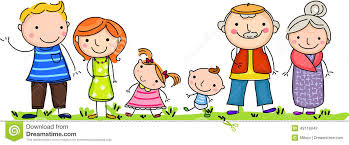 